Arrangement de La Haye concernant l’enregistrement international des dessins et modèles industrielsModification des montants de la taxe de désignation individuelle : Fédération de RussieConformément à la règle 28.2)d) du Règlement d’exécution commun à l’Acte de 1999 et l’Acte de 1960 de l’Arrangement de La Haye, le Directeur général de l’Organisation Mondiale de la Propriété Intellectuelle (OMPI) a établi les nouveaux montants, en francs suisses, de la taxe de désignation individuelle qui doit être payée à l’égard d’une désignation de la Fédération de Russie dans une demande internationale, ainsi que pour le renouvellement d’un enregistrement international désignant la Fédération de Russie.Cette modification prendra effet le 1er janvier 2021.Le 6 novembre 2020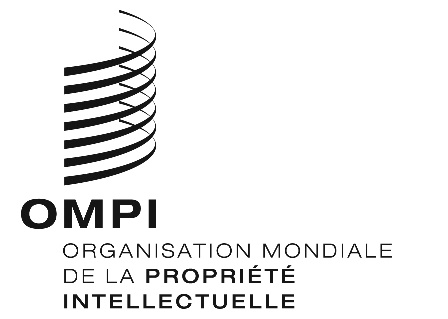 avis nO 36/2020 avis nO 36/2020 avis nO 36/2020 Taxe de désignation individuelleTaxe de désignation individuelleMontants
(en francs suisses)Demande internationalepour le premier dessin ou modèle	138Demande internationalepour chaque dessin ou modèle supplémentaire	29Renouvellementpremier renouvellement	219Renouvellementdeuxième renouvellement	538Renouvellementtroisième renouvellement	800Renouvellementquatrième renouvellement	1392